                                                                                               Întocmit, Decan                                                                                      Director de departament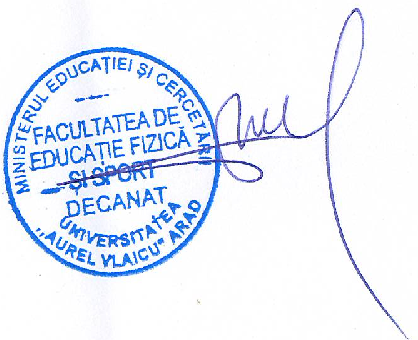 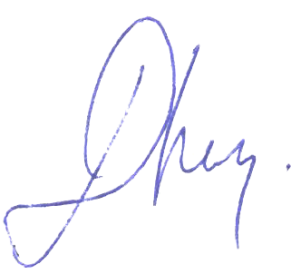 Prof. univ. dr. ANDREI Vasile Liviu                         Conf.univ.dr. DULCEANU Corina RamonaNume câmpDescriereUniversitateaUniversitatea „Aurel Vlaicu” din AradFacultateaFacultatea de Educație Fizică și SportDepartamentulDepartamentul de Educație Fizică și Performanță SportivăPoziţia din Statul de funcţiuniNr. 24FuncţieAsistent universitar pe perioadă determinată de 3 aniDiscipline din planul de învăţământTeoria și practica în sporturile de combat - JUDOEducație fizică și sport	Domeniul ştiinţificȘtiința Sportului și Educației FiziceDescrierea postului scos la concursPostul de asistent universitar poziția 23 are în componenţă: Teoria și practica în sporturile de combat - JUDO, programul de studii Educaţie fizică şi sportivă, anul II, sem 1, 1 grupă/2subgrupe, total ore lp 2x2 subgr;Educație fizică și sport, programul de studii ISBE, anul I, sem1 și 2, 1 grupă, total ore seminar 1x1gr;Educație fizică și sport, programul de studii ISBE, anul II, sem1 și 2, 1 grupă, total ore seminar 1x1gr;Educație fizică și sport, programul de studii IMAPA, anul I, sem1 și 2, 1 grupă, total ore seminar 1x1gr;Educație fizică și sport, programul de studii IMAPA, anul II, sem1 și 2, 1 grupă, total ore seminar 1x1gr;Educație fizică și sport, programul de studii PCM, anul I, sem1 și 2, 1 grupă, total ore seminar 1x1gr;Educație fizică și sport, programul de studii PCM, anul II, sem1 și 2, 1 grupă, total ore seminar 1x1gr;Educație fizică și sport, programul de studii CEPA, anul I, sem1 și 2, 1 grupă, total ore seminar 1x1gr;Educație fizică și sport, programul de studii CEPA, anul II, sem1 și 2, 1 grupă, total ore seminar 1x1gr;Educație fizică și sport, programul de studii Design, anul I, sem1 și 2, 1 grupă, total ore seminar 1x1gr;Educație fizică și sport, programul de studii Design, anul II, sem1 și 2, 1 grupă, total ore seminar 1x1gr;Educație fizică și sport, programul de studii TOP, anul I, sem1 și 2, 1 grupă, total ore seminar 1x1gr;Educație fizică și sport, programul de studii TOP, anul II, sem1 și 2, 1 grupă, total ore seminar 1x1gr;Educație fizică și sport, programul de studii ECTS, anul I, sem 1 și 2, 2 grupe, total ore seminar 1x2gr;Atribuţii/activităţile aferente postului scos la concurs, incluzând norma didactică şi tipurile de activităţi incluse în norma didactică1. Activităţi  didactice:a.Activităţi de seminar, lucrări practice şi de laborator, îndrumare proiecte de an;b. Alte activităţi didactice, practice şi de cercetare ştiinţifică înscrise în planul de învăţământ;c. Activităţi de evaluare;d. Tutoriat, consultaţii, îndrumarea cercurilor ştiinţifice studenţeşti;e. Activităţi de pregătire ştiinţifică şi metodică şi alte activităţi în interesul învăţământului;f. Participare la activităţile organizate de departament, facultate şi/sau universitate;g. Participarea la consilii şi comisii în interesul învăţământului.2. Activităţi de cercetare:a. Activităţi în cadrul centrului de cercetare prevăzute în planul intern;b. Iniţerea, derularea şi monitorizarea programelor şi proiectelor;c. Participarea la conferinţe, sesiuni ştiinţifice pentru diseminarea rezultatelor cercetării;d. Elaborarea şi publicarea articolelor, a tratatelor, a monografiilor şi a cărţilor de specialitate prevăzute în planul intern.Salariul minim de încadrare a postului la momentul angajării4130 leiCALENDARUL CONCURSULUICALENDARUL CONCURSULUIData publicării anunţului în Monitorul oficial al României partea a III-aMonitorul Oficial nr. 782 din 24.11.2020Perioada de început şi sfârşit de înscriere24.04.2023-19.06.202324.07.2023-28.07.2023Data, ziua din săptămână şi ora susţinerii probelor de concursMiercuri, 05.07.2023 ora 11-13, proba scrisăora 14-15, proba practicăLocul susţinerii probelor de concursUniversitatea Aurel Vlaicu din Arad, Facultatea de Educație Fizică și Sport, str. Elena Drăgoi, nr.2, Arad, sala 116, sala UAVDatele susţinerii probelor de concurs, inclusiv a prelegerilor, cursurilor etc.Proba scrisă05.07.2023 Ora 11-13Sala 116Datele susţinerii probelor de concurs, inclusiv a prelegerilor, cursurilor etc.Proba practică05.07.2023 Ora 14-15Sala UAVData de comunicare a rezultatelor05.07.2023 Perioada de început şi sfârşit de contestaţii06.07.2023-08.07.2023Bibliografia şi Tematica probelor de concurs, inclusiv  a prelegerilor, cursurilor sau altor asemenea, ori tematicile din care comisia de concurs poate alege tematica probelor susţinute efectivTematica probei scrise:1.	Teoria și metodica educației fizice și sportului: calități motrice, deprinderi și priceperi motrice, principiile educației fizice și sportului, funcțiile și obiectivele educației fizice și sportului.2.	Didactica educației fizice și sportului: lecția de educație fizică și sport, metode de proiectare și evaluare a procesului instructiv-educativ, sistemul formelor de organizare a activităților motrice.3.	Metodica învățării priceperilor și a deprinderilor motrice din: atletism, gimnastică, baschet, fotbal, handbal, volei.Tematica probei practice1.	Susținerea unei lecții de educație fizică și sport, cu o temă impusă, pe baza unui proiect de lecție elaborat de candidat.Bibliografie selectivă:1. Andrei Vasile Liviu, 2010, Teoria și metodica educației fizice și sportului, Editura Mirton, Timișoara; 2. Rață Gloria, 2008, Didactica educației fizice și sportului, Editura Pim, Bacău;3. Galea Ioan Dorin, 2009, Bazele generale ale atletismului, Editura UAV Arad,4. Popa Lucian, 2008, Gimnastica acrobatică și săriturile în școală, Editura UAV Arad,5. Galea Ioan Dorin, Ardelean Viorel Petru, Istvan Gabriela, 2011, Baschet, Editura UAV Arad,6.Gheorghe Neța, 2013, Curs de bază- Fotbal , Editura Univ. “Bogdan- Vodă” Cluj-Napoca, 7. Mihăilă Ion, 2004, Handbal- curs teoretic, Editura Universității din Pitești,8. Rusu Flavia, 2008, Jocul de volei în școală, Napoca Star, Cluj NapocaDescrierea procedurii de concursPentru funcţia de asistent universitar sunt necesare cumulativ:a) statutul de student-doctorand în domeniul Știința Sportului și Educației Fizice, b) deținerea diplomei de licență în educație fizică și sport,c) deţinerea certificatului de absolvire a programului de formare psihopedagogică în vederea certificării competenţelor pentru profesia didactică, nivelul 2 ;d) îndeplinirea standardelor minimale de ocupare a posturilor didactice, specifice funcţiei didactice de asistent universitar, prevăzute de metodologia Universităţii „Aurel Vlaicu” Arad. Aceste standarde trebuie să fie superioare sau egale standardelor minimale naţionale aprobate prin ordin al Ministrului Educaţiei, Cercetării, Tineretului şi Sportului, potrivit <LLNK 12011     1 10 202 219 47>art. 219 alin. (1) lit. a) din Legea nr. 1/2011 și HG 457/2011.Competenţele profesionale ale candidatului se evaluează de către comisia de concurs pe baza dosarului de concurs şi prin: susţinerea unei probe scrise, cu bibliografie/ listă de subiecte anunţată pe pagina web a UAV cu minim 15 zile înaite de desfăşurarea concursului şi o prelegere didactică/ probă practică specifică postului.Instituţia de învăţământ superior anunţă pe pagina web ziua concursului, ora şi locul desfăşurării probelor de concurs.Concursul pentru ocuparea postului de asistent constă în:- analiza dosarului de concurs;	- susţinerea unei probe scrise cu bibliografie/ listă de subiecte anunţată pe pagina web a UAV cu minim 15 zile înainte de desfăşurarea concursului;- susţinerea unei prelegeri didactice/ proba practică în faţa studenţilor şi în prezenţa comisiei de concurs;Comisia de concurs evaluează candidatul din perspectiva următoarelor aspecte:relevanţa şi impactul rezultatelor ştiinţifice ale candidatului; capacitatea candidatului de a îndruma studenţi sau tineri cercetători;competenţele didactice ale candidatului, pentru posturile care prevăd activităţi didactice; capacitatea candidatului de a transfera cunoştinţele şi rezultatele sale către mediul economic sau social ori de a populariza propriile rezultate ştiinţifice;capacitatea candidatului de a lucra în echipă şi eficienţa colaborărilor ştiinţifice ale acestuia, în funcţie de specificul domeniului candidatului;capacitatea candidatului de a conduce proiecte de cercetare-dezvoltare;experienţa profesională a candidatului.Lista completă a documentelor pe care candidaţii trebuie să le includă în dosarul de concurs conform prevederilor şi modelelor din Metodologia proprie a U.A.V.pagina de gardă a dosarului conform modelului din Anexa 12Opis dosar (lista documentelor din dosarul de concurs, nr. de file ale documentelor şi pagina la care se regăseşte documentul) conform modelului din Anexa 13.cererea de înscriere la concurs, semnată de candidat, care include o declaraţie pe propria răspundere privind veridicitatea informaţiilor prezentate în dosar, înregistrată la Registratura U.A.V. (Anexa 2).o propunere de dezvoltare a carierei universitare a candidatului atât din punct de vedere didactic, în cazul posturilor didactice, cât şi din punctul de vedere al activităţilor de cercetare ştiinţifică; propunerea se redactează de către candidat, cuprinde maximum 10 pagini şi este unul dintre principalele criterii de departajare a candidaţilor. Documentul se semnează pe fiecare pagină în colţul din dreapta jos cu pix sau cerneală de culoare albastră.curriculum vitae al candidatului în format tipărit şi în format electronic, întocmit conform Art. 15. Documentul se semnează pe fiecare pagină în colţul din dreapta jos cu pix sau cerneală de culoare albastră.lista de lucrări a candidatului, în format tipărit şi în format electronic, întocmită conform Art 16. Documentul se semnează pe fiecare pagină în colţul din dreapta jos cu pix sau cerneală de culoare albastră.Notă: pentru posturile de cercetare lista lucrărilor publicate va fi însoţită de cate un exemplar din cel puţin 5 lucrări reprezentative.fişa de verificare a îndeplinirii standardelor universităţii de prezentare la concurs, al cărei format standard este prevăzut de metodologia proprie în Anexa 4. Fişa de verificare este completată şi semnată de către candidat pe fiecare pagină în colţul din dreapta jos cu pix sau cerneală de culoare albastră. Aceasta va fi însoţită de dovada îndeplinirii criteriilor, în format electronic.documente referitoare la deţinerea diplomei de doctor: copie conform cu originalul sau legalizată a diplomei de doctor şi, în cazul în care diploma de doctor originală nu este recunoscută în România, atestatul de recunoaştere sau echivalare a acesteia;documente referitoare la deţinerea atestatului de abilitare în domeniul disciplinelor din postul de concurs (pentru candidaţii la postul de profesor universitar): copia atestatului de abilitare conform cu originalul sau legalizată;rezumatul, în limba română şi într-o limbă de circulaţie internaţională, a tezei de doctorat şi/sau, după caz, a tezei de abilitare, pe maximum o pagină pentru fiecare limbă;declaraţie pe propria răspundere a candidatului în care indică situaţiile de incompatibilitate prevăzute de Legea nr. 1/2011 în care s-ar afla în cazul câştigării concursului sau lipsa acestor situaţii de incompatibilitate (Anexa 8);copia după Monitorul Oficial în care a fost publicat postul;copii ale altor diplome care atestă studiile candidatului: diplomă de bacalaureat sau echivalentă; diplomă de licenţă sau echivalentă; diplomă de master  (însoţite de suplimentul la diplomă /foaia matricolă )- copii conform cu originalul sau legalizate;copia cărţii de identitate sau, în cazul în care candidatul nu are o carte de identitate, a paşaportului sau a unui alt document de identitate întocmit într-un scop echivalent cărţii de identitate ori paşaportului;în cazul în care candidatul şi-a schimbat numele, copii de pe documente care atestă schimbarea numelui — certificat de căsătorie sau dovada schimbării numelui-copie conform cu originalul sau legalizată;listă cu maximum 10 publicaţii, brevete sau alte lucrări ale candidatului, selecţionate de acesta şi considerate a fi cele mai relevante pentru realizările profesionale proprii. Cele maximum 10 lucrări, în extenso, se vor depune la dosar şi în format electronic după scanarea acestora în format *.pdf.certificat de naştere-copie legalizată;lista cu numele si adresele de contact ale celor cel putin 3 personalitati din domeniu care au elaborat scrisori de recomandare si scrisorile de recomandare, pentru posturile de conferentiar universitar si profesor universitar, intocmita con fart. 17; CD dosar concurs (acesta va conţine toate documentele depuse fizic la dosar (cele prevăzute la literele d-q) şi cele prevăzute în format electronic). Documentele cuprinse în dosar se vor scana în format *.pdf.Nota: Pentru posturile de cercetare se mai depun:Copie legalizata dupa carnetul de munca sau copie extras din REVISAL pentru a dovedi vechimeaToate documentele prevăzute anterior ca şi copii legalizate pot fi depuse la dosar în copie simplă dacă se face confirmarea cu originalul la sediul universităţii noastre de către persoana desemnată din cadrul secretariatului universităţii.Adresa la care trebuie transmis dosarul de concursUniversitatea “Aurel Vlaicu” din Arad, Arad, Bdul. Revoluţiei nr. 77, judeţul Arad, cod 310130MetodologieConform metodologiei proprii M.03  afişată pe site-ul UAV.